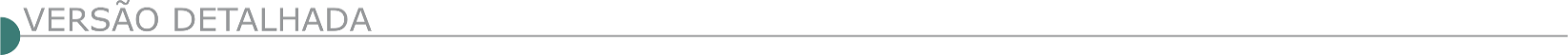 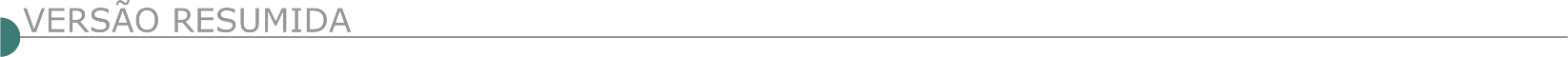 ESTADO DE MINAS GERAISCONSÓRCIO INTERMUNICIPAL PARA O DESENVOLVIMENTO AMBIENTAL SUSTENTÁVEL DO NORTE DE MINAS -  CONCORRÊNCIA Nº 1/2023Objeto: Manutenção, conservação ou modernização de prédios ou espaços públicos com utilização de recursos renováveis. Habilitação: 10/04/2023, 08h30min. Mais informações pelo e-mail licitacoes@codanorte.mg.gov.br e site www.codanorte.mg.gov.br.CONSÓRCIO INTERMUNICIPAL DE DESENVOLVIMENTO DAS BACIAS DOS RIO URUCUIA E CARIRANHA - CONCORRÊNCIA Nº 2/2023Objeto: Execução de serviços de administração de obra de infraestrutura, implantação de canteiro de obras de infraestrutura, serviços de terraplenagem, serviços de execução de piso intertravado, serviços de implantação de pavimento em CBUQ 5cm, serviços de implantação de pavimento em CBUQ 3cm, serviços de implantação de pavimento em TSD, serviços de implantação de drenagem superficial com sarjeta e meio-fio e serviços para implantação de calçadas acessíveis nos municípios consorciados ao CONVALES. Data de Abertura e julgamento: dia 11/04/2023 às 09:00 horas. Informações: www.convales.mg.gov.br.EMATER - EMPRESA DE ASSISTÊNCIA TÉCNICA E EXTENSÃ O RURAL DO ESTADO DE MINAS GERAIS -PREGÃO ELETRÔNICO Nº 04/2023Objeto: Reforma e revitalização do edifico sede da EMATER- MG de Monte Carmelo, conforme especificações constantes no Termo de Referência e Projeto Básico. Sessão pública 22/03/2023 às 09:30 horas. Informações: e-mail cpl3@emater.mg.gov.br.PREFEITURA MUNICIPAL DE ALPINÓPOLIS - PREGÃO PRESENCIAL Nº 019/2023Objeto: Recuperação de pavimentos danificados no Município de Alpinópolis. Data: 17/03/2023 às 09:00 horas. O Edital está à disposição dos interessados na sede da Prefeitura Municipal de Alpinópolis/MG, pelo telefone (35) 3523-1808, e-mail licitacao@alpinopolis.mg.gov.br. e no site www.alpinopolis.mg.gov.br.PREFEITURA MUNICIPAL DE BAMBUI - PREGÃO ELETRÔNICO Nº 20/2023Objeto: Prestação de Serviço de Coleta e Transporte do Lixo Urbano, torna pública a abertura do Processo Licitatório cujo objeto é contratação de empresa para prestação de serviços de coleta e transporte do lixo urbano para atender a demanda da Secretaria Municipal de Obras, Urbanismo e Serviços Públicos do Município de Bambuí. Abertura dia 20/03/2023, às 09:00 horas. Local para informações e retirada do edital: Sede da Prefeitura ou pelo site www.bambui.mg.gov.br. Telefone: (37) 3431-5496.PREFEITURA MUNICIPAL DE CAIANA - TOMADA DE PREÇO N.º 001/2023Objeto: Calçamento na comunidade do divininho para a execução dos serviços estabelecidos no memorial descritivo, projeto básico e executivo, com abertura para o dia 27/03/2022 às 14:00 horas. O edital completo e melhores informações poderão ser obtidos, na Rua Miguel Toledo, 106 – Centro. Mais informações pelo telefone/Fax: (32) 3745-1035, de 12:00 às 17:00 horas, e-mail licitacao@caiana.mg.gov.br e site www.caiana.mg.gov.br.PREFEITURA MUNICIPAL DE CAMPOS GERAIS - TOMADA DE PREÇOS Nº 03/23Objeto: Pavimentação asfáltica em CBUQ e sinalização viária, até as 13:00 horas do dia 24/03/23. Mais informações pelo telefone (35) 3853-1436, edital http://www.camposgerais.mg.gov.br.PREFEITURA MUNICIPAL DE CANTAGALO - TOMADA DE PREÇOS 004/2023Objeto: pavimentação asfaltica em ruas da zona urbana de Cantagalo-MG. A abertura será no dia 24 de março 2023, às 13 horas. As sessões ocorrerão no setor de licitações, Rua Antônio Leal nº 134 Centro, Cantagalo/MG. O Edital encontra-se à disposição dos Interessados no endereço informado, das 07:00 horas às 16:00 horas e no site oficial do município: www.cantagalo.mg.gov.br. Mais informações: e-mail: comissaopermanentecantagalo@gmail.com.PREFEITURA MUNICIPAL DE CAPELA NOVA - LICITAÇÃO – PE 03/2023 Objeto: Reforma da unidade de farmácia. Recebimento das Propostas: 17:00 horas do dia 06/03/2023 até às 09:30 horas do dia 22/03/2023; Abertura e Julgamento das Propostas: 09:31 horas do dia 22/03/2023; Sessão de disputa: 10:01 horas do dia 22/03/2023. Edital na integra no site www.capelanova.mg.gov.br . Duvidas através do telefone (31) 37271171, licitar@capelanova.mg.gov.br.PREFEITURA MUNICIPAL DE CAPINÓPOLIS - TOMADA DE PREÇO Nº 002/2023Objeto: Execução de serviços de recapeamento e pavimentação asfáltica em ruas e avenidas deste município dividida em lotes na forma discriminada a seguir: Lote 1: Recapeamento asfáltico, sinalização e sarjetas em ruas e avenidas do município de Capinópolis. Lote 2: Pavimentação asfáltica, drenagem superficial e sinalização em ruas e avenidas do município de Capinópolis. Data da entrega e abertura dos envelopes: 24/03/2023 às 13h00min. O Edital encontra-se disponível no site: www.capinopolis.mg.gov.br. Informações pelo telefone: (34) 3263-0320. PREFEITURA MUNICIPAL DE CARAÍTOMADA DE PREÇO Nº 003/2023Objeto: Execução de obra de pavimentação e demarcação de Ruas em Distritos do Município de Caraí. Será realizado no dia 27/03/2023, às 10:00 horas. Edital e informações encontram-se à disposição dos interessados na sala de licitações localizada na Travessa 31 de março, nº 51, centro, telefone/fax (33) 3531-1219, e-mail: licitação@carai.mg.gov.br, nos dias úteis, no horário de 07:00 às 12:00 e 13:00 às 16:00 horas.TOMADA DE PREÇO Nº 004/2023Objeto: Execução de obra de construção de praça pública com academia e playground no Distrito de Ponto do Marambaia, Município de araí/MG, erá realizado no dia 27/03/2023, às 11:30 horas. dital e informações encontram-se à disposição dos interessados na sala de licitações localizada na Travessa 31 de março, nº 51, centro, telefone/fax (33) 3531-1219, e-mail: licitação@carai.mg.gov.br, nos dias úteis, no horário de 07:00 às 12:00 e 13:00 às 16:00 horas.PREFEITURA MUNICIPAL DE CARMO DO CAJURU - TOMADA DE PREÇO Nº 01/23Objeto: Execução de pavimentação com asfalto em tratamento superficial duplo (TSD), das estradas vicinais do Município de Carmo do Cajuru. Entrega e abertura dos envelopes: Dia 24/03/23 às 09h00min. Informações pelo telefone (37) 3244-0704 e-mail contratos@carmodocajuru.mg.gov.br.PREFEITURA MUNICIPAL DE CLÁUDIO - TOMADA DE PREÇOS 001/2023Objeto: Execução de Serviços de Engenharia para Construção da Base da Balança no bairro Angelina Barros. A realizar-se no dia 24/03/2023 às 09:00 horas. Edital à disposição dos interessados nos site www.licitardigital.com.br e na Av. Presidente Tancredo Neves, nº 152, Centro, nesta cidade, no horário de 08h00 as 17h00, de segunda a sexta-feira.PREFEITURA MUNICIPAL DE CONCEIÇÃO DAS PEDRAS - TOMADA DE PREÇO Nº 02/2023 Objetivo: Construção de Captação de Água no Bairro São José. Credenciamento ás 08:00 horas do dia 23/03/2023, e sua abertura marcada para às 08:30 horas do dia 23/03/2023. Informações: (35) 3664-1222 das 08:00 horas às 16:00 horas ou por e-mail: licitacao@conceicaodaspedras.mg.gov.br.Edital estará disponível no site www.conceicaodaspedras.mg.gov.br.PREFEITURA MUNICIPAL DE CONTAGEM - CONCORRÊNCIA N. 005/2023Objetivo: Execução de serviços de recebimento, deposição, operacionalização, manutenção e monitoramento de resíduos sólidos urbanos, no aterro sanitário do município de Contagem-MG, localizados na av. Helena de vasconcelos costa, 201 - bairro perobas, com máquinas, equipamentos pesados, veículos, mão de obra e serviços, com entrega dos envelopes de documentação e propostas até às 09:30 horas do dia 14 de abril 2023 e com a abertura marcada para as 10:00 horas do dia 14 de abril 2023.PREFEITURA MUNICIPAL DE CRISTÁLIA - TOMADA DE PREÇO Nº 001/2023Objetivo: Recomposição de pavimento asfáltico com prémisturado a frio-PMF, em diversas ruas do município, inclusive materiais, mão de obra e transporte de todos os materiais e equipamentos, teor na integra em https://www.diariomunicipal.com.br/amm-mg/.PREFEITURA MUNICIPAL DE CACHOEIRA DE MINAS - TOMADA DE PREÇOS Nº 7/2023Objeto: Execução da drenagem da Rua do Rosário, localizada na Rua do Rosário e Rua João Tenório Rocha, Bairro Rosário no Município de Cachoeira de Minas/MG. A data da realização do certame será no 23 de Março de 2023 às 09:00, com limite para protocolo dos envelopes de proposta comercial e de documentação para habilitação até às 08:45. A íntegra do Edital estará disponível aos interessados no site www.cachoeirademinas.mg.gov.br. Mais informações pelo telefone (35) 3472-1333.PREFEITURA MUNICIPAL DE DIVINÓPOLIS - CONCORRÊNCIA PÚBLICA Nº 002/2023Objetivo: Execução de obras civis de manutenção ou readequação de calçadas, passeios e ilhas para pedestres e portadores de necessidades especiais - PNE. A abertura dos envelopes dar-se-á no dia 10 de abril de 2023 às 09:00min, na sala de licitações desta Prefeitura. O edital em seu inteiro teor estará à disposição dos interessados no site: www.divinopolis.mg.gov.br. Informações e esclarecimentos poderão ser obtidos pelos telefones (37) 3229-8127 / 3229-8128.PREFEITURA MUNICIPAL DE DORES DE GUANHÃES - TOMADA DE PREÇOS Nº 004/2023Objetivo: Pavimentação de Vias Públicas em piso sextavado com bloco de concreto, na Rua da comunidade da Guarda, Dores de Guanhães – MG. Data da abertura: 23/03/2023 às 09:00 horas. Melhores informações: Telefone (33) 3426-1210 e-mail: edital@doresdeguanhaes.mg.gov.br.PREFEITURA MUNICIPAL DE FAMATOMADA DE PREÇOS 01/23Objetivo: Execução de obra de pavimentação em bloquete sextavado no Bairro dos Rochas, Zona rural do município de Fama-MG. Data: 23/03/23 as 10:00 horas. Informações: (35) 32961293. TOMADA DE PREÇOS 02/23Objetivo: Execução de obra de pavimentação em bloquete sextavado no Bairro São Pedro, no município de Fama-MG. Data: 23/03/23 as 13:00 horas. Mais Informações: (35) 32961293. PREFEITURA MUNICIPAL DE FELISBURGO - TOMADA DE PREÇOS Nº 001/2023Objetivo: Pavimentação de vias públicas com bloquete sextavado. A sessão de habilitação e julgamento das propostas ocorrerá no dia 24/03/2023, às 08:00 horas. Informações na sede da Prefeitura Municipal localizado a Av. Brasil, nº 969, Centro ou pelo site www.felisburgo.mg.gov.br.PREFEITURA MUNICIPAL DE FORTUNA DE MINAS - TOMADA DE PREÇO 02/2023Objetivo: Obra de pavimentação asfáltica. Sessão de recebimento dos envelopes 23/03/2023 com protocolo até às 09:00 horas, na Prefeitura. O edital e seus anexos estão à disposição dos interessados na Av. Renato Azeredo, 210, Centro, para consulta, gratuitamente através do e-mail: licitacao@fortunademinas.mg.gov.br, e pelo site www.fortunademinas.mg.gov.br. Informações pelo (31) 3716-7111 ou 3716-7138.PREFEITURA MUNICIPAL DE FRANCISCO BADARÓ - TOMADA DE PREÇOS Nº 003/2023Objetivo: Execução dos serviços de reforma e ampliação de Prédio Público, localizada na Rua São Francisco, Distrito de Tocoiós de Minas, Município de Francisco Badaró/MG, totalizando uma área de 126,60 m². Data de Abertura: 24/03/2023 às 09:00 horas. Maiores Informações whatsapp (33) 3738-1123 e e-mail: setor.licitacao@franciscobadaro.mg.gov.br.PREFEITURA MUNICIPAL DE ITABIRA - CONCORRÊNCIA PÚBLICA PMI/SMA/SUCON Nº 1/2023Objetivo: Execução de obras para melhoramentos operacionais e pavimentação da estrada de ligação Ipoema a Senhora do Carmo, segmento integrante da Estrada Real - Trecho 01, no Município de Itabira/MG. A cópia do edital referente a esta Concorrência poderá ser adquirida junto a Coordenadoria de Contratos da Prefeitura de Itabira, no horário de 12:00 horas às 17:00 horas, a partir do dia 08/03/2023 até o dia 10/04/2023, através do e-mail contratositabira@yahoo.com.br. A entrega dos envelopes de habilitação e proposta de preços, deverá ser realizada na Diretoria de Atendimento e Protocolo, 2° andar, Anexo Dom Mário Teixeira Gurgel da Prefeitura Municipal de Itabira, até às 13:00 horas do dia 10/04/2023 e o início da reunião de abertura dos envelopes dar-se-á dia 10/04/2023, às 14h30min, na sala de reuniões da Coordenadoria de Contratos - 2º andar - Prédio do Areão, situado na Rua Venâncio Augusto Gomes, nº 50, Major Lage de Cima em Itabira/MG.PREFEITURA MUNICIPAL DE ITAMARANDIBA - CONCORRÊNCIA ELETRÔNICA Nº 0003/2023Objeto: Construção do fechamento lateral do novo acesso ao bairro Bom Jesus em Itamarandiba MG. Início Recebimento propostas à partir de: 08/03/2023. Início da sessão de lances: 22/03/2023 as 09:00 horas no endereço web: http://licitar.digital. Os interessados poderão retirar gratuitamente o edital completo nos endereços web: http://licitar.digital, www.itamarandiba.mg.gov.br ou através do e-mail: licitacao@itamarandiba.mg.gov.br. Informações e esclarecimentos: (38) 3521.1063.PREFEITURA MUNICIPAL DE ITAOBIM - PREGÃO PRESENCIAL Nº 005/2023Objeto: Prestação de serviços de conservação e revitalização de vias públicas com revestimento asfáltico, sinalização viária vertical e horizontal, as quais são indispensáveis para a manutenção das ruas, avenidas, logradouros e demais vias terrestres do município. A Abertura dos envelopes dar-se-á no dia: 21/03/2023, às 09:00 horas. Esclarecimentos e informações poderão ser obtidos no Depto. Municipal de Licitações - Rua Belo Horizonte, nº 360, Centro, CEP: 39.625-000 – Itaobim/MG, Telefone: (33) 3734-1157 ou pelo e-mail: licitacao@itaobim.mg.gov.br. Edital disponível no site: www.itaobim.mg.gov.br. PREFEITURA MUNICIPAL DE ITAÚ DE MINAS - TOMADA DE PREÇOS 002/2023Objeto: Execução dos serviços de Reforma da Praça Onofre Ferreira de Souza, Onofre de Brito, Praça do Triângulo, situada na Rua: Zeferino Paiva, no Jd.Triangulo, compreendendo regularização e substituição de piso, construção de sistemas de irrigação e luminotecnia, construção de rampas de acesso para PCD´s, e execução de novo paisagismo, com fornecimento de material e mão de obra, realizará novamente licitação no dia 27/03/2023 as 08:00min. Visita técnica nos dias úteis de 15 a 24/03/2023, agendada pelo (35) 3536- 4135 ou 4172 ou Rua João Kirchner, 381, Centro. Contatos: (35) 3536- 4995, licitacao@itaudeminas.mg.gov.br, www.itaudeminas.mg.gov.br. PREFEITURA MUNICIPAL DE JOANÉSIA - PREGÃO PRESENCIAL Nº 20/2023Objeto: Construção de ponte em concreto armado e vigas metálicas na Comunidade Lavrinha. Abertura dos Envelopes: 20/03/2023 às 08:30min. Local: Sala de licitações da Prefeitura Municipal de Joanésia - MG situada à Rua Joaquim Dias de Moura nº 12 - Centro - Joanésia - MG. Maiores informações pelo Telefone (33) 3252 1130 ou pelo email: licitacaopmj.mg@yahoo.com.PREFEITURA MUNICIPAL DE JUIZ DE FORA - TOMADA DE PREÇOS Nº 004/2023Objeto: Contratação de empresa para a prestação de serviços de engenharia para as obras de reforma do Refeitório Anexo Zona Norte João Batista Ribeiro e Restaurante Yedda Duarte Gomes. Data: 04/04/2023. Hora: 09:30min. Local de obtenção do edital: O Edital completo poderá ser obtido pelos interessados na subsecretaria, em arquivo digital, mediante entrega de um pen-drive, de segunda a sexta-feira, no horário de 14:30 às 17:30 horas ou pelo endereço eletrônico https://www.pjf.mg.gov.br/secretarias/cpl/editais/outras_modalidades/2023/index.php. O edital poderá ainda ser solicitado através do link https://juizdefora.1doc.com.br/b.php?pg=wp/wp&itd=5&iagr=19121. Local de realização do procedimento: Subsecretaria de Licitações e Compras, situada na Av. Brasil, 2001/7º andar - Juiz de Fora – MG.PREFEITURA MUNICIPAL DE LAGOA DA PRATA - SAAE - SERVIÇO AUTÔNOMO DE ÁGUA E ESGOTO - PREGÃO ELETRÔNICO Nº020/2023Objeto: Prestação de Serviços de corte de árvore. Abertura: 20/03/23 09:00 horas. Edital: www.saaelp.mg.gov.br ou www.licitardigital.com.br.PREFEITURA MUNICIPAL DE LAGOA SANTA - CONCORRÊNCIA PÚBLICA 008/2023Objeto: Construção de 30 casas populares com recurso oriundos do repasse do estado em função do acordo judicial do rompimento da barragem de Brumadinho e com recurso próprio do Município de Lagoa Santa/MG, no dia 11/04/2023 às 09h30min, com recebimento dos envelopes até 09:00 hora. O edital na íntegra estará disponível na Rua São João, 290 – Centro, no horário de 12:00 horas às 17:00 horas ou no site www.lagoasanta.mg.gov.br. PREFEITURA MUNICIPAL DE MARILAC - TOMADA DE PREÇOS Nº 02/2023Objeto: Pavimentação de estradas vicinais. Abertura no dia 29/03/2023, às 08h:15min, na sede da Prefeitura.  Cadastramento até o dia 27/03/2023, às 16:00min. O edital poderá ser adquirido na Prefeitura Municipal de 08:00 horas às 16:00 horas.PREFEITURA MUNICIPAL DE MÁRIO CAMPOS – PREGÃO ELETRÔNICO RP20/2023 E RP 21/2023 Objeto: Prestação de Serviço de Poda, Corte e Remoção de Indivíduos Arbóreos, Incluindo Destinação Final Ambientalmente Adequada Dos Resíduos. Sessão 20/03/2023 às 09:01 horas.PREFEITURA MUNICIPAL DE MONTE CARMELO - TOMADA DE PREÇOS Nº 06/2023Objeto: Execução de Obras de Recapeamento Asfáltico em (CBUQ) e Sinalização viária, nas ruas Abadia dos Dourados e iauí, no Bairro Vila Dourada, torna público que fará realizar no dia 27 de março de 2023, às 14:00 horas no setor de Licitações, da Prefeitura Municipal de Monte Carmelo - MG, situado à Avenida Olegário Maciel nº 129 – 2º Andar, Bairro Centro. Para obterem maiores informações os interessados poderão procurar o setor de Licitação, de 08:00 às 11:30 horas, e de 13:30 às 17:00 horas ou ligue (34) 3842- 5880 ou ainda pelo e-mail licitacao@montecarmelo.mg.gov.br. Edital encontra-se a disposição dos interessados no site www.montecarmelo.mg.gov.br, ou na sede da Prefeitura. Data do edital: 01/03/2023.PREFEITURA MUNICIPAL DE MONTES CLAROS - CODANORTE - CONSÓRCIO INTERMUNICIPAL PARA O DESENVOLVIMENTO AMBIENTAL SUSTENTÁVEL DO NORTE DE MINAS - CONCORRÊNCIA 001/2023Objeto: Manutenção, conservação ou modernização de prédios ou espaços públicos com utilização de recursos renováveis. Habilitação: 10/04/2023, 08:30min. Mais informações pelo email licitacoes@codanorte.mg.gov.br e site www.codanorte.mg.gov.br.PREFEITURA MUNICIPAL DE OURO PRETO - TOMADA DE PREÇOS 005/2023Objeto:  Execução com fornecimento total de mão de obra, materiais e equipamentos para construção da capela velório localizada a rua José Cordeiro s/nº Santo Antônio do Leite Ouro Preto-MG. Protocolo de habilitação e propostas até o dia 24/03/2023 às 08:30min, abertura do certame às 09:00min do dia 24/03/2023. Edital no site www.ouropreto.mg.gov.br.PREFEITURA MUNICIPAL DE PASSOS - TOMADA DE PREÇOS Nº 003/2023Objeto:  Recapeamento de pavimento asfáltico nas vias do Distrito Industrial II, no Município de Passos/MG. O recebimento e a abertura dos envelopes será às 09:00min do dia 04/04/2023. O Edital poderá ser adquirido no site http://passosportaltransparencia.portalfacil.com.br/.PREFEITURA MUNICIPAL DE POUSO ALEGRECONCORRÊNCIA PÚBLICA Nº 01/2023Objeto: Realização de obras de ligação da rua Moysés Lopes Filho com a rua Damião Rodrigues Ferraz, incluindo o fornecimento de material, equipamentos e mão de obra. A sessão pública será realizada no dia 11 de abril de 2023 as 09:00min, na Sala de Licitações, localizada na Rua Lucy Vascon- Celos Teixeira 230 Bairro Mirante do Paraíso , Pouso Alegre/MG. O valor máximo para a execução do objeto é de R$ 20.580.512,58, de acordo com as planilhas orçamentárias disponibilizadas no site https://pousoalegre.mg.gov.br/licitacao.asp. O edital e seus anexos poderão ser consultados e obtidos gratuitamente em dias úteis e em horário comercial mediante a apresentação de PEN DRIVE, para cópia do arquivo, no site da prefeitura www.pousoalegre.mg.gov.br, na aba Edital de Licitação e no email: editaispmpa@gmail.com. Mais informações: (35) 3449-4023. PREGÃO ELETRÔNICO Nº 12/2023Objeto: Manutenção predial preventiva e corretiva dos sistemas, dos equipamentos e das instalações. A sessão pública será realizada no dia 22 de março de 2023 as 09:00 horas. O edital poderá ser consultado e obtido gratuitamente, em dias úteis e em horário comercial, mediante apresentação de pendrive, para cópia do arquivo na Superintendência de Gestão de Recursos Materiais, pelo site da Prefeitura Municipal de Pouso Alegre ou ainda através do site www.portaldecompraspublicas.com.br. Informações telefone (35) 3449-4023 ou e-mail editaispmpa@gmail.com.PREFEITURA MUNICIPAL DE PRESIDENTE OLEGÁRIO - CONCORRÊNCIA Nº 001/2023Objeto: Construção de creche proinfância tipo 1 no bairro andorinhas, celebrado entre o Município de Presidente Olegário e o Fundo Nacional De Desenvolvimento da Educação – FUNDEB. A data da sessão permanece a mesma, uma vez que a alteração não afeta a formulação das propostas. Outras Informações pelo (34) 3811-0070 ou https://presidenteolegario.mg.gov.br/.PREFEITURA MUNICIPAL DE SANTA MARIA DO SALTO - TOMADA DE PREÇOS Nº 001/2023Objeto:  Execução das obras de Construção de Ponte Mista de Concreto sobre o Córrego Zoador na Sede do Município. Data de abertura 24/03/2023, às 08:00min. Demais informações à disposição na sala de Licitações na Pça Aurelina Mota Santos nº. 218 – Centro, e-mail licitacaostmaria@gmail.com e no site https://www.santamariadosalto.mg.gov.br.PREFEITURA MUNICIPAL DE SANTO ANTÔNIO DO AMPARO TOMADA DE PREÇOS Nº 001/2023Objeto: Execução de Serviços de Adaptações e Reparos na Unidade Básica de Saúde - PSF Paulo Gonçalves Lage na Comunidade Aparecida do Oeste, Guarita. Recebimento Envelopes: 23 de Março de 2023 às 09:00min. TOMADA DE PREÇOS 002/2023Objeto: Execução de serviços de Manutenção e Reparos no CAPS 1, Dr. Armando Leite Naves. Recebimento Envelopes: 23 de Março de 2023 às 13:00min. PREFEITURA MUNICIPAL DE SENADOR AMARAL – RETIFICAÇÃO - TOMADA DE PREÇOS Nº 2/2023Objeto: Calçamento em intertravado 16 faces da estrada do bairro Campo Belo / Valinhos, trecho II. Retifica a publicação ocorrida no dia 3 de março de 2023, quando que erroneamente constou como o dia do certame para 22/02/2023, sendo que a data correta para realização seria o dia 22/3/2023. Por essa razão, observando os prazos de publicação para realização deste certame, fica retificado para o dia o dia 24/3/2023, às 14:00 horas. O Poder Executivo torna público que realizará o certame na sede da Prefeitura Municipal, situado na Av. Vereador José Alves de Rezende, 34, Loteamento Elisa Bueno, CEP 37.615-000. Informações pelo telefone: (35) 3437-1137 ou pelo site: https://senadoramaral.mg.gov.br/.PREFEITURA MUNICIPAL DE UBERABA - FUNEPU - FUNDAÇÃO DE ENSINO E PESQUISA DE UBERABA - TOMADA DE PREÇOS 01/2023Objeto: Reforma onde será criado novos quatros ambientais e demais adequações conforme especificação no projeto para atende as necessidades da Advocacia -Geral do Estado Regional em Uberaba – ARE/. A entrega e abertura dos envelopes serão realizadas no dia 31 de março de 2023 às 09:00 horas, na sede da FUNEPU. Edital disponível nos sites: www.funepu.com.br. ESTADO DO ACREDNIT - SUPERINTENDÊNCIA REGIONAL NO ACREPREGÃO ELETRÔNICO Nº 82/2023Objeto: Execução dos Serviços Necessários de Manutenção Rodoviária, Conservação, Recuperação na Rodovia BR364/AC, segmento km 620,90 ao km 682,90. Edital: 08/03/2023 das 08:00 às 12:00 horas e das 13:00 às 17:00 horas. Endereço: Rod Br 364, 4274, Km 124,8, Lotamento Santa Helena - Rio Branco/AC ou https://www.gov.br/compras/edital/390084-5-00082-2023. Entrega das Propostas: a partir de 08/03/2023 às 08h00 no site www.gov.br/compras. Abertura das Propostas: 21/03/2023 às 11h00 no site www.gov.br/compras. Informações Gerais:ESTADO DO MARANHÃOSINFRA - SECRETARIA DE ESTADO DE INFRAESTRUTURA - RDC Nº 1/2023Objeto: Construção do prédio pedagógico da nova sede da Secretaria Estadual da Educação - SEDUC, que realizará no dia 31 de março de 2023, às 08 horas e 30 minutos, no seu Auditório, no Centro Administrativo do Estado do Maranhão, no Edifício Clodomir Millet - 1º Andar, na Avenida Jerônimo de Albuquerque, s/nº, Calhau, nesta Capital, de interesse da Secretaria de Estado da Educação - SEDUC. Este Edital está à disposição dos interessados no site http://www.sinfra.ma.gov.br/pregoes-online/ e seus anexos na Comissão Setorial de Licitação - CSL/SINFRA, em sua sede localizada no Centro Administrativo do Estado do Maranhão, no Edifício Clodomir Millet - 1º Andar, na Avenida Jerônimo de Albuquerque, s/nº, Calhau, São Luís/Maranhão, de segunda a sexta-feira, no horário das 14:00 às 18:00 horas, onde poderão ser consultados e obtidos gratuitamente mediante a apresentação de mídia eletrônica (pen drive, CD, DVD ou outro). As empresas que adquirirem o Edital mediante "download" na página da SINFRA e tiverem interesse em participar desta licitação, deverão, obrigatoriamente, retirar os anexos do Edital no endereço e nas condições supracitadas, em virtude da existência de limite de carregamento de arquivos (UPLOAD). Esclarecimentos adicionais pelo telefone (98) 3218-8023 ou pelo e-mail licitacao.sinfra@gmail.com.ESTADO DE GOIÁSSANEAGO - SANEAMENTO DE GOIÁS S/A REPETIÇÃO - LICITAÇÃO ELETRÔNICA N° 005/2022Objeto: Contratação semi-integrada de obras e serviços de engenharia relativos à ampliação do Booster João Leite e da adutora de água tratada João Leite - Centro de Reservação Vila Cristina. Site www.licitacoes-e.com.br. Limite de Acolhimento de Propostas: 23/05/2023 as 08:00 horas. Abertura da Propostas: 23/05/2023 às 08:00 horas. Data e Hora da Abertura da Sessão: 23/05/2023 às 09:00 horas. O Edital e Anexos poderão ser obtidos no site www.saneago.com.br.LICITAÇÃO ELETRÔNICA Nº 001/2023 Objeto:  CONTRATAÇÃO SEMI-INTEGRADA DE OBRAS E SERVIÇOS DE ENGENHARIA REMANESCENTES RELATIVOS À AMPLIAÇÃO E MELHORIAS DA ESTAÇÃO DE TRATAMENTO DE ESGOTO E IMPLANTAÇÃO DE REDES COLETORAS DE ESGOTO NAS BACIAS ANTAS E FELIZARDOS (LOTE 1) NA CIDADE DE ANÁPOLIS. Site www.licitações-e.com.br. Limite de Acolhimento de Propostas: 18/05/2023 as 08:00 horas. Abertura da Propostas: 18/05/2023 às 08:00 horas. Data e Hora da Abertura da Sessão: 18/05/2023 às 09:00 horas. O Edital e Anexos poderão ser obtidos no site www.saneago.com.brESTADO DE RIO DE JANEIROSECRETARIA DE ESTADO DE TRANSPORTE E MOBILIDADE URBANA - RDC PRESENCIAL Nº 001/2023Objeto : Execução das obras para a Rodovia Transbaixada, com extensão de cerca de 24 km, ida e volta, trecho ligando a BR 116 (Rodovia Presidente Dutra) a BR 040 (Rodovia Washington Luiz), no âmbito da Secretaria de Estado de Transporte e Mobilidade Urbana). A Abertura ocorrerá no prazo de 30 dias úteis a contar da publicação deste aviso em jornal de grande circulação onde constará data e horário de abertura da sessão pública. Os arquivos referentes ao edital e respectivos anexos estarão disponíveis no endereço eletrônico https://secretarias.rj.gov.br/secretaria/PaginaDetalhe.aspx?id_pagina=3044, podendo alternativamente o interessado se dirigir à Av. Nossa Senhora de Copacabana nº 493, sala 905- Copacabana -RJ, de 9:00 até 17:00 horas, com dispositivo de gravação de dados (pen drive ou cd) para gravação do arquivo do Edital.PREFEITURA MUNICIPAL DE PARATY CONCORRÊNCIA PÚBLICA N° 001/2023Objeto: EXECUÇÃO DE OBRA DE CONTENÇÃO DE ENCOSTA NA ESTRADA DE TRINDADE, (PONTOS 13, 14, 21 E 21 A) será realizado no dia 12 de Abril de 2023 às 10:00 horas, na sede da Prefeitura Municipal de Paraty. O edital estará á disposição no site da Prefeitura Municipal de Paraty www.pmparaty.rj.gov.br. Esclarecimentos através do e-mail: licitacao.paraty@hotmail.com.CONCORRÊNCIA PÚBLICA N° 002/2023Objeto:  Execução de obra de contenção, drenagem e pavimentação da estrada do Corisco, (trechos 01, 03, 04 e 07) será realizado no dia 11 de Abril de 2023 às 10:00 horas, na sede da Prefeitura Municipal de Paraty. O edital estará á disposição no site da Prefeitura Municipal de Paraty www.pmparaty.rj.gov.br. Esclarecimentos através do e-mail: licitacao.paraty@hotmail.com.ESTADO DE RORAIMADNIT - SUPERINTENDÊNCIA REGIONAL EM RORAIMA PREGÃO ELETRÔNICO Nº 12/2023Objeto: Execução de Serviços de Manutenção, Conservação, Recuperação, rodoviária referentes ao Plano Anual de Trabalho e Orçamento - P.A.T.O., rodovia: BR-174/RR, Trecho: Divisa AM/RR (rio Alalaú, km 0,00) - fronteira Brasil/Venezuela (Marco BV-8) km 714,50; Subtrecho: Entronc. RR-400 (Pedra Pintada) - Fronteira Brasil/Venezuela (Marco BV-8); Segmento: km 627,60 - km 714,50; Extensão: 86,90 km. Edital: 08/03/2023 das 08h00 às 12h00 e das 13h00 às 17h59. Endereço: Avenida Ville Roy, 3563, Canarinho, Boa Vista, - Boa Vista/RR ou https://www.gov.br/compras/edital/390070-5-00012-2023. Entrega das Propostas: a partir de 08/03/2023 às 08h00 no site www.gov.br/compras. Abertura das Propostas: 20/03/2023 às 09h30 no site www.gov.br/compras. PREGÃO ELETRÔNICO Nº 13/2023Objeto: Execução de Serviços de Manutenção, Conservação, Recuperação, rodoviária referentes ao Plano Anual de Trabalho e Orçamento - P.A.T.O., rodovia: BR-174/RR, Trecho: Divisa AM/RR (rio Alalaú, km 0,00) - fronteira Brasil/Venezuela (Marco BV-8) km 714,50; Subtrecho: Igarapé Arruda - Igarapé Seabra; Segmento: km 102,80 - km 182,40 em pista simples; Extensão: 79,60 km. Edital: 08/03/2023 das 08h00 às 12h00 e das 13h00 às 17h59. Endereço: Avenida Ville Roy, 3563, Canarinho, Boa Vista, - Boa Vista/RR ou https://www.gov.br/compras/edital/390070-5-00013-2023. Entrega das Propostas: a partir de 08/03/2023 às 08h00 no site www.gov.br/compras. Abertura das Propostas: 20/03/2023 às 15h00 no site www.gov.br/compras. PREGÃO ELETRÔNICO Nº 74/2023Objeto: Execução de Serviços de Manutenção, Conservação, Recuperação, rodoviária referentes ao Plano Anual de Trabalho e Orçamento - P.A.T.O., rodovia: BR-174/RR, Trecho: Divisa AM/RR (rio Alalaú, km 0,00) - fronteira Brasil/Venezuela (Marco BV-8) km 714,50; Subtrecho: Igarapé Caleffi - Caracaraí (rua Senador Hélio Campos); Segmento: km 281,70 ao km 367,10; Extensão: 85,40 km. Edital: 08/03/2023 das 08h00 às 12h00 e das 13h00 às 17h59. Endereço: Avenida Ville Roy, 3611, Canarinho, Boa Vista, - Boa Vista/RR ou https://www.gov.br/compras/edital/390070-5-00074-2023. Entrega das Propostas: a partir de 08/03/2023 às 08h00 no site www.gov.br/compras. Abertura das Propostas: 21/03/2023 às 09h30 no site www.gov.br/compras. Informações Gerais: . PAULO LUIZ FRANCA Pregoeiro (SIASGnet - 07/03/2023) 390070-39252-2023NE111111- PATROCÍNIO INSTITUCIONAL-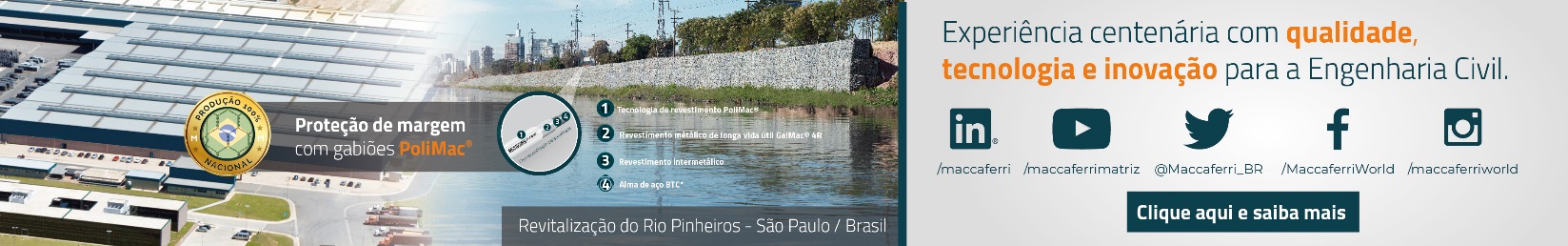 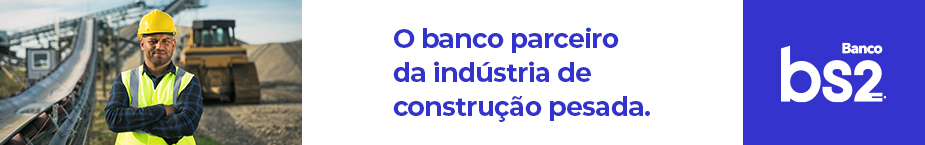 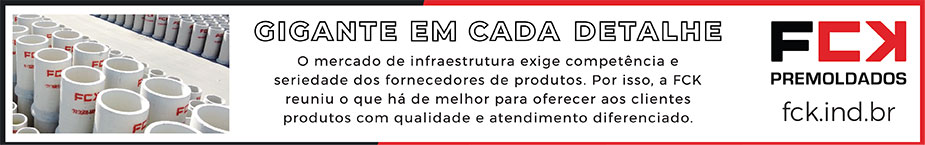 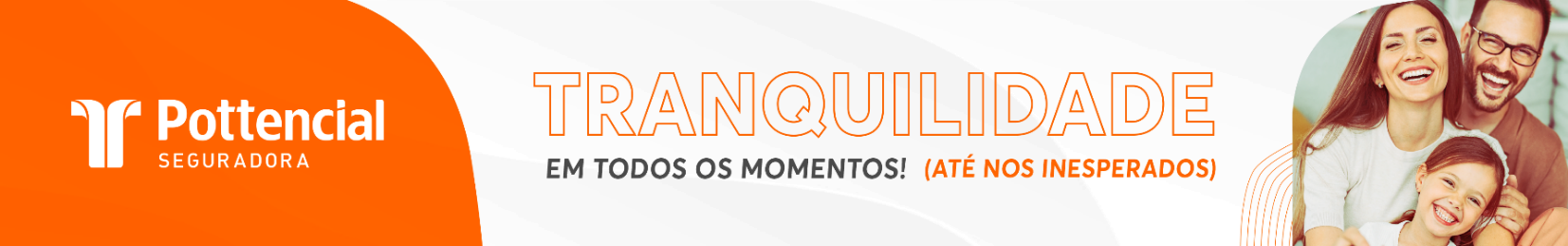 - PUBLICIDADE -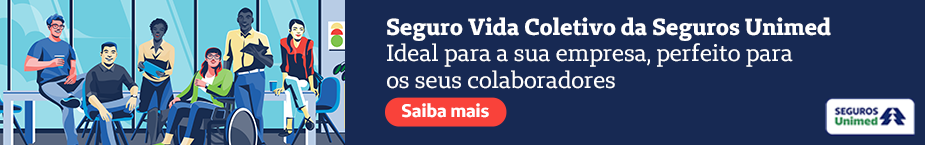 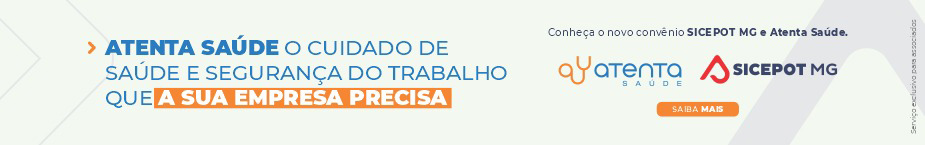 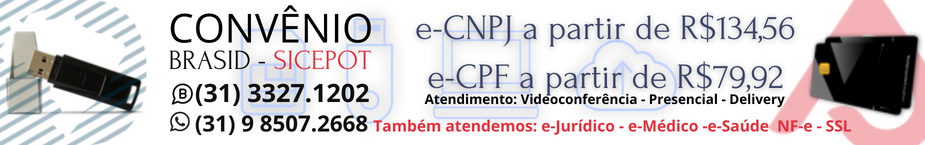  ÓRGÃO LICITANTE: SMOBI ÓRGÃO LICITANTE: SMOBI ÓRGÃO LICITANTE: SMOBIEDITAL: REGIME DIFERENCIADO DE CONTRATAÇÕES – RDC Nº 001/2023EDITAL: REGIME DIFERENCIADO DE CONTRATAÇÕES – RDC Nº 001/2023Endereço: Rua dos Guajajaras, 1107 – 14° andar - Centro, Belo Horizonte - MG, 30180-105Informações: Telefone: (31) 3277-8102 - (31) 3277-5020 - Sites: www.licitacoes.caixa.gov.br e www.pbh.gov.br - E-mail cpl.sudecap@pbh.gov.br Endereço: Rua dos Guajajaras, 1107 – 14° andar - Centro, Belo Horizonte - MG, 30180-105Informações: Telefone: (31) 3277-8102 - (31) 3277-5020 - Sites: www.licitacoes.caixa.gov.br e www.pbh.gov.br - E-mail cpl.sudecap@pbh.gov.br Endereço: Rua dos Guajajaras, 1107 – 14° andar - Centro, Belo Horizonte - MG, 30180-105Informações: Telefone: (31) 3277-8102 - (31) 3277-5020 - Sites: www.licitacoes.caixa.gov.br e www.pbh.gov.br - E-mail cpl.sudecap@pbh.gov.br Endereço: Rua dos Guajajaras, 1107 – 14° andar - Centro, Belo Horizonte - MG, 30180-105Informações: Telefone: (31) 3277-8102 - (31) 3277-5020 - Sites: www.licitacoes.caixa.gov.br e www.pbh.gov.br - E-mail cpl.sudecap@pbh.gov.br Endereço: Rua dos Guajajaras, 1107 – 14° andar - Centro, Belo Horizonte - MG, 30180-105Informações: Telefone: (31) 3277-8102 - (31) 3277-5020 - Sites: www.licitacoes.caixa.gov.br e www.pbh.gov.br - E-mail cpl.sudecap@pbh.gov.br Objeto: A presente Licitação tem por objeto a contratação, pelo Município de Belo Horizonte, através da Secretaria Municipal de Obras e Infraestrutura – SMOBI, da obra de remanejamento de adutora na Av. Cristiano MachadoObjeto: A presente Licitação tem por objeto a contratação, pelo Município de Belo Horizonte, através da Secretaria Municipal de Obras e Infraestrutura – SMOBI, da obra de remanejamento de adutora na Av. Cristiano MachadoObjeto: A presente Licitação tem por objeto a contratação, pelo Município de Belo Horizonte, através da Secretaria Municipal de Obras e Infraestrutura – SMOBI, da obra de remanejamento de adutora na Av. Cristiano MachadoDATAS: RECEBIMENTO DAS PROPOSTAS EXCLUSIVAMENTE POR MEIO ELETRÔNICO: ATÉ AS 15:00H DO DIA 30/03/2023. JULGAMENTO DAS PROPOSTAS EM MEIO ELETRÔNICO: A PARTIR DAS 15:00H DO DIA 30/03/2023.DATAS: RECEBIMENTO DAS PROPOSTAS EXCLUSIVAMENTE POR MEIO ELETRÔNICO: ATÉ AS 15:00H DO DIA 30/03/2023. JULGAMENTO DAS PROPOSTAS EM MEIO ELETRÔNICO: A PARTIR DAS 15:00H DO DIA 30/03/2023.Valor Estimado da ObraCapital SocialGarantia de PropostaGarantia de PropostaValor do EditalR$ 3.751.236,87R$ -R$ -R$ -R$ -CAPACIDADE TÉCNICA: 12.1.3.2. atestado(s) de capacidade técnico-profissional fornecido(s) por pessoa(s) jurídica(s) de direito público ou privado, devidamente registrado(s) na entidade profissional competente, de que o(a) profissional, comprovadamente integrante do quadro permanente da Licitante, executou, na qualidade deresponsável técnico, obra de implantação / remanejamento de adutora ou similar.CAPACIDADE TÉCNICA: 12.1.3.2. atestado(s) de capacidade técnico-profissional fornecido(s) por pessoa(s) jurídica(s) de direito público ou privado, devidamente registrado(s) na entidade profissional competente, de que o(a) profissional, comprovadamente integrante do quadro permanente da Licitante, executou, na qualidade deresponsável técnico, obra de implantação / remanejamento de adutora ou similar.CAPACIDADE TÉCNICA: 12.1.3.2. atestado(s) de capacidade técnico-profissional fornecido(s) por pessoa(s) jurídica(s) de direito público ou privado, devidamente registrado(s) na entidade profissional competente, de que o(a) profissional, comprovadamente integrante do quadro permanente da Licitante, executou, na qualidade deresponsável técnico, obra de implantação / remanejamento de adutora ou similar.CAPACIDADE TÉCNICA: 12.1.3.2. atestado(s) de capacidade técnico-profissional fornecido(s) por pessoa(s) jurídica(s) de direito público ou privado, devidamente registrado(s) na entidade profissional competente, de que o(a) profissional, comprovadamente integrante do quadro permanente da Licitante, executou, na qualidade deresponsável técnico, obra de implantação / remanejamento de adutora ou similar.CAPACIDADE TÉCNICA: 12.1.3.2. atestado(s) de capacidade técnico-profissional fornecido(s) por pessoa(s) jurídica(s) de direito público ou privado, devidamente registrado(s) na entidade profissional competente, de que o(a) profissional, comprovadamente integrante do quadro permanente da Licitante, executou, na qualidade deresponsável técnico, obra de implantação / remanejamento de adutora ou similar.CAPACIDADE OPERACIONAL: 12.1.3.3. atestado(s) de capacidade técnico-operacional fornecido(s) porpessoa(s) jurídica(s) de direito público ou privado, comprovando que a Licitante executou diretamente obra deimplantação/ remanejamento de adutora ou similar e comprovar a execução dos seguintes serviços e atividades relevante: a) Serviços de execução de túnel por processo não destrutível – 44,76 m que equivale a 30% do quantitativo e 43,3348% do preço estimado para contratação.CAPACIDADE OPERACIONAL: 12.1.3.3. atestado(s) de capacidade técnico-operacional fornecido(s) porpessoa(s) jurídica(s) de direito público ou privado, comprovando que a Licitante executou diretamente obra deimplantação/ remanejamento de adutora ou similar e comprovar a execução dos seguintes serviços e atividades relevante: a) Serviços de execução de túnel por processo não destrutível – 44,76 m que equivale a 30% do quantitativo e 43,3348% do preço estimado para contratação.CAPACIDADE OPERACIONAL: 12.1.3.3. atestado(s) de capacidade técnico-operacional fornecido(s) porpessoa(s) jurídica(s) de direito público ou privado, comprovando que a Licitante executou diretamente obra deimplantação/ remanejamento de adutora ou similar e comprovar a execução dos seguintes serviços e atividades relevante: a) Serviços de execução de túnel por processo não destrutível – 44,76 m que equivale a 30% do quantitativo e 43,3348% do preço estimado para contratação.CAPACIDADE OPERACIONAL: 12.1.3.3. atestado(s) de capacidade técnico-operacional fornecido(s) porpessoa(s) jurídica(s) de direito público ou privado, comprovando que a Licitante executou diretamente obra deimplantação/ remanejamento de adutora ou similar e comprovar a execução dos seguintes serviços e atividades relevante: a) Serviços de execução de túnel por processo não destrutível – 44,76 m que equivale a 30% do quantitativo e 43,3348% do preço estimado para contratação.CAPACIDADE OPERACIONAL: 12.1.3.3. atestado(s) de capacidade técnico-operacional fornecido(s) porpessoa(s) jurídica(s) de direito público ou privado, comprovando que a Licitante executou diretamente obra deimplantação/ remanejamento de adutora ou similar e comprovar a execução dos seguintes serviços e atividades relevante: a) Serviços de execução de túnel por processo não destrutível – 44,76 m que equivale a 30% do quantitativo e 43,3348% do preço estimado para contratação.ÍNDICES ECONÔMICOS: conforme editalÍNDICES ECONÔMICOS: conforme editalÍNDICES ECONÔMICOS: conforme editalÍNDICES ECONÔMICOS: conforme editalÍNDICES ECONÔMICOS: conforme editalOBSERVAÇÕES: O Edital e seus anexos encontram-se disponíveis para acesso dos interessados no site da PBH, no link licitações e editais https://prefeitura.pbh.gov.br/licitacoes e no Portal de Compras do Governo Federal https://www.gov.br/compras/pt-br.OBSERVAÇÕES: O Edital e seus anexos encontram-se disponíveis para acesso dos interessados no site da PBH, no link licitações e editais https://prefeitura.pbh.gov.br/licitacoes e no Portal de Compras do Governo Federal https://www.gov.br/compras/pt-br.OBSERVAÇÕES: O Edital e seus anexos encontram-se disponíveis para acesso dos interessados no site da PBH, no link licitações e editais https://prefeitura.pbh.gov.br/licitacoes e no Portal de Compras do Governo Federal https://www.gov.br/compras/pt-br.OBSERVAÇÕES: O Edital e seus anexos encontram-se disponíveis para acesso dos interessados no site da PBH, no link licitações e editais https://prefeitura.pbh.gov.br/licitacoes e no Portal de Compras do Governo Federal https://www.gov.br/compras/pt-br.OBSERVAÇÕES: O Edital e seus anexos encontram-se disponíveis para acesso dos interessados no site da PBH, no link licitações e editais https://prefeitura.pbh.gov.br/licitacoes e no Portal de Compras do Governo Federal https://www.gov.br/compras/pt-br.